Геометрический орнамент. Эскиз вышивки салфетки.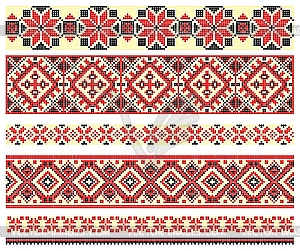 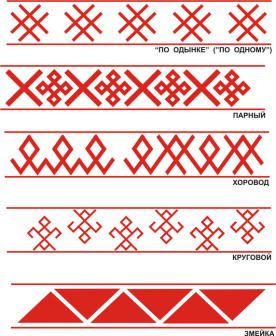 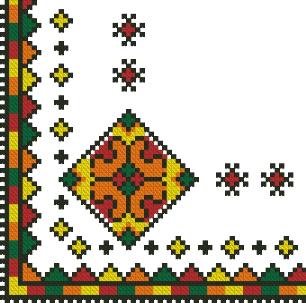 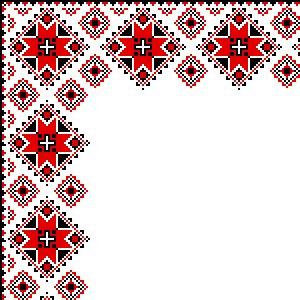 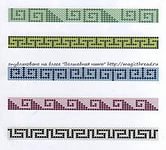 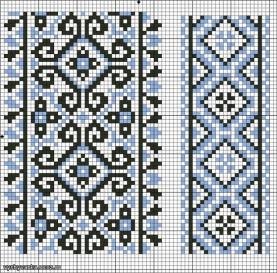 